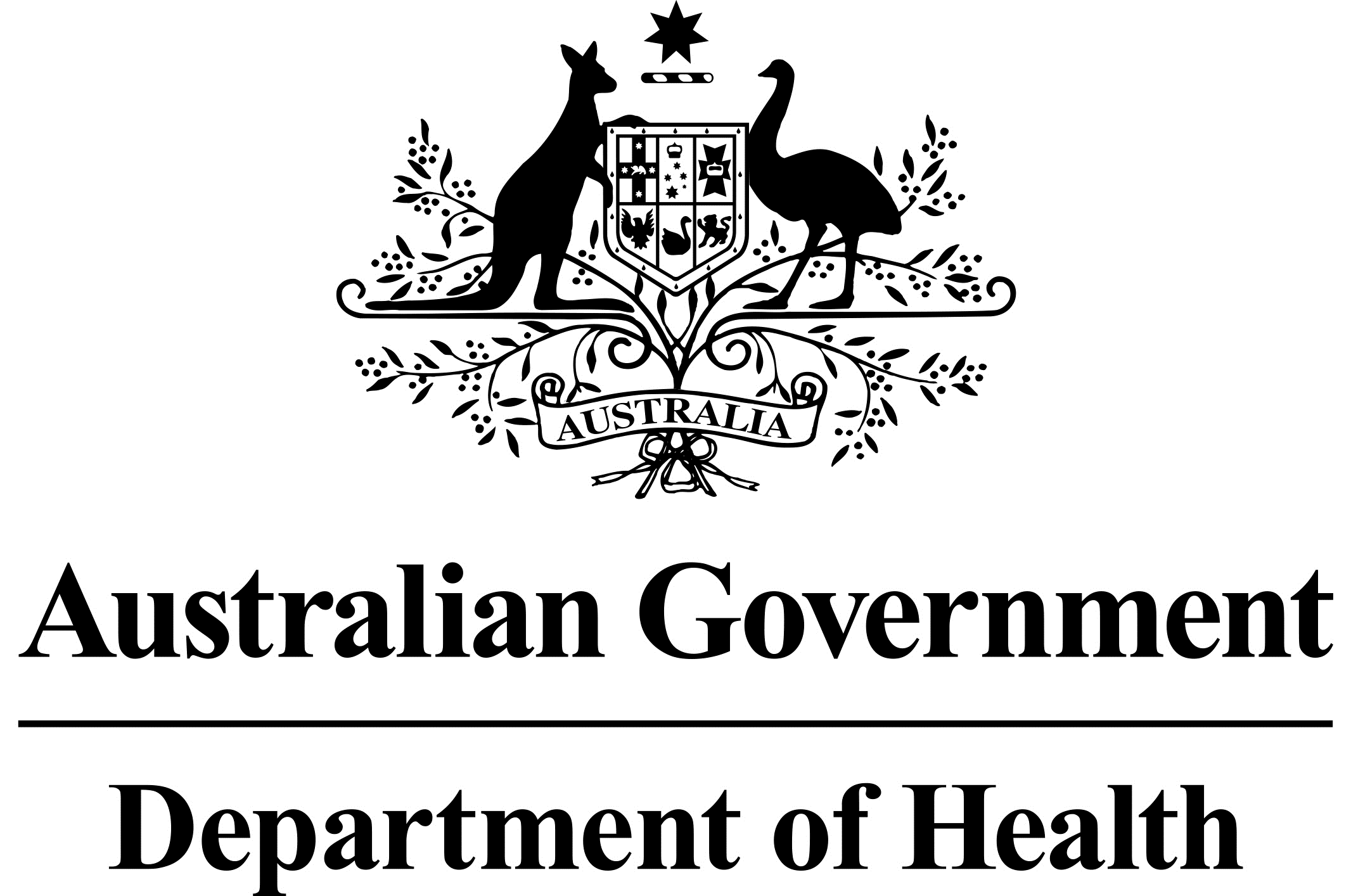 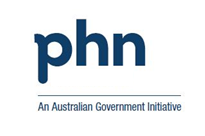 Activity Work Plan 2019-2021:After Hours FundingThis After Hours Activity Work Plan template has the following parts:The After Hours Activity Work Plan for the financial years 2019-20 and 2020-2021. Please complete the table of planned activities funded under the following: Primary Health Networks Core Funding, Item B.3 – Primary Health Networks – After Hours Primary Health Care Program FundingThe Indicative Budget for the financial years 2019-20 and 2020-21. Please attach an excel spreadsheet using the template provided to submit indicative budgets for:Primary Health Networks Core Funding, Item B.3 – Primary Health Networks – After Hours Primary Health Care Program FundingWhen submitting this Activity Work Plan to the Department of Health, the PHN must ensure that all internal clearances have been obtained and the Activity Work Plan has been endorsed by the CEO.OverviewThis After Hours Activity Work Plan covers the period from 1 July 2019 to 30 June 2021.  To assist with PHN planning, each activity nominated in this work plan can be proposed for a period of up to 24 months.  Regardless of the proposed duration for each activity, the Department of Health will require PHNs to submit updates to the Activity Work Plan on an annual basis. Important documents to guide planningThe following documents will assist in the preparation of your Activity Work Plan: Activity Work Plan guidance material;PHN Needs Assessment Guide;PHN Program Performance and Quality Framework; Primary Health Networks Grant Programme Guidelines;Clause 3, Financial Provisions of the Standard Funding Agreement.Formatting requirementsSubmit plans in Microsoft Word format only.Submit budgets in Microsoft Excel format only.Do not change the orientation of any page in this document.Do not add any columns or rows to tables or insert tables/charts within tables – use attachments if necessary.Delete all instructions prior to submission.(a) Planned PHN activities for 2019-20 and 2020-21After Hours Primary Health Care Program FundingPHNs must use the table below to outline the activities proposed to be undertaken within the period 2019-2021.South Western Sydney PHNProposed Activities - copy and complete the table as many times as necessary to report on each activityProposed Activities - copy and complete the table as many times as necessary to report on each activityProposed Activities - copy and complete the table as many times as necessary to report on each activityProposed Activities - copy and complete the table as many times as necessary to report on each activityProposed Activities - copy and complete the table as many times as necessary to report on each activityACTIVITY TITLEAH1Continuity of commissioned After Hours GP services in SWSAH1Continuity of commissioned After Hours GP services in SWSAH1Continuity of commissioned After Hours GP services in SWSAH1Continuity of commissioned After Hours GP services in SWSExisting, Modified, or New Activity – AH1 Service Continuity – AH1 Service Continuity – AH1 Service Continuity – AH1 Service ContinuityProgram Key Priority AreaOther – After HoursOther – After HoursOther – After HoursOther – After HoursNeeds Assessment PrioritySection 3 – General Population Health pages 74-80Section 4 – After Hours medical care (service continuity) page 132Section 3 – General Population Health pages 74-80Section 4 – After Hours medical care (service continuity) page 132Section 3 – General Population Health pages 74-80Section 4 – After Hours medical care (service continuity) page 132Section 3 – General Population Health pages 74-80Section 4 – After Hours medical care (service continuity) page 132Aim of ActivityMonitor commissioned services in alignment with the SWSPHN Commissioning Evaluation Framework.To improve access to appropriate afterhours services within the region by:Ensuring After Hours service continuity by commissioning Bowral after hours service.Ensuring After Hours service continuity by extending existing cooperative grants for Campbelltown, Liverpool, Bankstown and Fairfield for a further 12 months.Commission deputising service to provide after hours care to the rural communities in Camden and Wollondilly.Monitor commissioned services in alignment with the SWSPHN Commissioning Evaluation Framework.To improve access to appropriate afterhours services within the region by:Ensuring After Hours service continuity by commissioning Bowral after hours service.Ensuring After Hours service continuity by extending existing cooperative grants for Campbelltown, Liverpool, Bankstown and Fairfield for a further 12 months.Commission deputising service to provide after hours care to the rural communities in Camden and Wollondilly.Monitor commissioned services in alignment with the SWSPHN Commissioning Evaluation Framework.To improve access to appropriate afterhours services within the region by:Ensuring After Hours service continuity by commissioning Bowral after hours service.Ensuring After Hours service continuity by extending existing cooperative grants for Campbelltown, Liverpool, Bankstown and Fairfield for a further 12 months.Commission deputising service to provide after hours care to the rural communities in Camden and Wollondilly.Monitor commissioned services in alignment with the SWSPHN Commissioning Evaluation Framework.To improve access to appropriate afterhours services within the region by:Ensuring After Hours service continuity by commissioning Bowral after hours service.Ensuring After Hours service continuity by extending existing cooperative grants for Campbelltown, Liverpool, Bankstown and Fairfield for a further 12 months.Commission deputising service to provide after hours care to the rural communities in Camden and Wollondilly.Description of Activity Commissioning of after hours services in all LGA’s in SWS and continue to monitor access to and availability of after hours services across the SWS region.Evaluate the effectiveness and efficiency of the after hours services and support them to continually improve through consultations at contract review meetings and review of monthly scorecards which activity data.Commissioning of after hours services in all LGA’s in SWS and continue to monitor access to and availability of after hours services across the SWS region.Evaluate the effectiveness and efficiency of the after hours services and support them to continually improve through consultations at contract review meetings and review of monthly scorecards which activity data.Commissioning of after hours services in all LGA’s in SWS and continue to monitor access to and availability of after hours services across the SWS region.Evaluate the effectiveness and efficiency of the after hours services and support them to continually improve through consultations at contract review meetings and review of monthly scorecards which activity data.Commissioning of after hours services in all LGA’s in SWS and continue to monitor access to and availability of after hours services across the SWS region.Evaluate the effectiveness and efficiency of the after hours services and support them to continually improve through consultations at contract review meetings and review of monthly scorecards which activity data.Target population cohortAll of South Western Sydney.All of South Western Sydney.All of South Western Sydney.All of South Western Sydney.Indigenous specificIs this activity targeted to, or predominantly supporting, Aboriginal and Torres Strait Islander people?Is this activity targeted to, or predominantly supporting, Aboriginal and Torres Strait Islander people?Is this activity targeted to, or predominantly supporting, Aboriginal and Torres Strait Islander people?Is this activity targeted to, or predominantly supporting, Aboriginal and Torres Strait Islander people?Coverage7 LGA’s within South Western Sydney PHN region:CampbelltownWingecarribeeLiverpoolCamdenWollondillyBankstownFairfield7 LGA’s within South Western Sydney PHN region:CampbelltownWingecarribeeLiverpoolCamdenWollondillyBankstownFairfield7 LGA’s within South Western Sydney PHN region:CampbelltownWingecarribeeLiverpoolCamdenWollondillyBankstownFairfield7 LGA’s within South Western Sydney PHN region:CampbelltownWingecarribeeLiverpoolCamdenWollondillyBankstownFairfieldConsultationA targeted consultation approach to identify learning opportunities and networking opportunities with include GP through various platforms including Local Health Councils, Clinical Councils. The formation of an after hours Advisory Committee will help guide the consultation and needs assessment work and help inform future planning. Stakeholder engagement will include consultation as part of the SWSPHN needs assessment processes and activities. Comprehensive review of relevant data and consultation with key stakeholders include NSW Ambulance , consumers, SWSLHD, and GP’s.A targeted consultation approach to identify learning opportunities and networking opportunities with include GP through various platforms including Local Health Councils, Clinical Councils. The formation of an after hours Advisory Committee will help guide the consultation and needs assessment work and help inform future planning. Stakeholder engagement will include consultation as part of the SWSPHN needs assessment processes and activities. Comprehensive review of relevant data and consultation with key stakeholders include NSW Ambulance , consumers, SWSLHD, and GP’s.A targeted consultation approach to identify learning opportunities and networking opportunities with include GP through various platforms including Local Health Councils, Clinical Councils. The formation of an after hours Advisory Committee will help guide the consultation and needs assessment work and help inform future planning. Stakeholder engagement will include consultation as part of the SWSPHN needs assessment processes and activities. Comprehensive review of relevant data and consultation with key stakeholders include NSW Ambulance , consumers, SWSLHD, and GP’s.A targeted consultation approach to identify learning opportunities and networking opportunities with include GP through various platforms including Local Health Councils, Clinical Councils. The formation of an after hours Advisory Committee will help guide the consultation and needs assessment work and help inform future planning. Stakeholder engagement will include consultation as part of the SWSPHN needs assessment processes and activities. Comprehensive review of relevant data and consultation with key stakeholders include NSW Ambulance , consumers, SWSLHD, and GP’s.CollaborationSWSPHN: regular and robust contract service review process conducted to assess existing after hours activities and identify opportunities to improve effectiveness of GP After Hours commissioned services.Consumers: patient surveys from those attending the commissioned After Hours GP services provides qualitative data that supports ongoing quality improvement activities.SWSLHD: consultation, knowledge and data sharing with Emergency Departments has identified key strategies working collaboratively on reducing Category 4 and 5 presentations. After Hours providers continue to liaise with ED departments to discuss shared opportunities.NSW Ambulance: ongoing consultations regarding hospital avoidance projects offers opportunities to work collaboratively with a focus on vulnerable cohorts such as aged and complex care clients.GP’s and Practice Managers: through ongoing and regular consultation as part of commissioned services requirements, challenges and barriers within existing After Hours service delivery models are identified. This process offers opportunities for service improvements and to identify opportunities for greater impact in service delivery.The formation of an After hours working Group will help guide the consultation and needs assessment work and help inform future planning.SWSPHN: regular and robust contract service review process conducted to assess existing after hours activities and identify opportunities to improve effectiveness of GP After Hours commissioned services.Consumers: patient surveys from those attending the commissioned After Hours GP services provides qualitative data that supports ongoing quality improvement activities.SWSLHD: consultation, knowledge and data sharing with Emergency Departments has identified key strategies working collaboratively on reducing Category 4 and 5 presentations. After Hours providers continue to liaise with ED departments to discuss shared opportunities.NSW Ambulance: ongoing consultations regarding hospital avoidance projects offers opportunities to work collaboratively with a focus on vulnerable cohorts such as aged and complex care clients.GP’s and Practice Managers: through ongoing and regular consultation as part of commissioned services requirements, challenges and barriers within existing After Hours service delivery models are identified. This process offers opportunities for service improvements and to identify opportunities for greater impact in service delivery.The formation of an After hours working Group will help guide the consultation and needs assessment work and help inform future planning.SWSPHN: regular and robust contract service review process conducted to assess existing after hours activities and identify opportunities to improve effectiveness of GP After Hours commissioned services.Consumers: patient surveys from those attending the commissioned After Hours GP services provides qualitative data that supports ongoing quality improvement activities.SWSLHD: consultation, knowledge and data sharing with Emergency Departments has identified key strategies working collaboratively on reducing Category 4 and 5 presentations. After Hours providers continue to liaise with ED departments to discuss shared opportunities.NSW Ambulance: ongoing consultations regarding hospital avoidance projects offers opportunities to work collaboratively with a focus on vulnerable cohorts such as aged and complex care clients.GP’s and Practice Managers: through ongoing and regular consultation as part of commissioned services requirements, challenges and barriers within existing After Hours service delivery models are identified. This process offers opportunities for service improvements and to identify opportunities for greater impact in service delivery.The formation of an After hours working Group will help guide the consultation and needs assessment work and help inform future planning.SWSPHN: regular and robust contract service review process conducted to assess existing after hours activities and identify opportunities to improve effectiveness of GP After Hours commissioned services.Consumers: patient surveys from those attending the commissioned After Hours GP services provides qualitative data that supports ongoing quality improvement activities.SWSLHD: consultation, knowledge and data sharing with Emergency Departments has identified key strategies working collaboratively on reducing Category 4 and 5 presentations. After Hours providers continue to liaise with ED departments to discuss shared opportunities.NSW Ambulance: ongoing consultations regarding hospital avoidance projects offers opportunities to work collaboratively with a focus on vulnerable cohorts such as aged and complex care clients.GP’s and Practice Managers: through ongoing and regular consultation as part of commissioned services requirements, challenges and barriers within existing After Hours service delivery models are identified. This process offers opportunities for service improvements and to identify opportunities for greater impact in service delivery.The formation of an After hours working Group will help guide the consultation and needs assessment work and help inform future planning.Activity milestone details/ DurationProvide the anticipated activity start and completion dates (including the planning and procurement cycle):	Activity start date:		Activity end date:	If applicable, provide anticipated service delivery start and completion dates (excluding the planning and procurement cycle):	Service delivery start date:	  	Service delivery end date:	  Any other relevant milestones? Continuation of clinicsProvide the anticipated activity start and completion dates (including the planning and procurement cycle):	Activity start date:		Activity end date:	If applicable, provide anticipated service delivery start and completion dates (excluding the planning and procurement cycle):	Service delivery start date:	  	Service delivery end date:	  Any other relevant milestones? Continuation of clinicsProvide the anticipated activity start and completion dates (including the planning and procurement cycle):	Activity start date:		Activity end date:	If applicable, provide anticipated service delivery start and completion dates (excluding the planning and procurement cycle):	Service delivery start date:	  	Service delivery end date:	  Any other relevant milestones? Continuation of clinicsProvide the anticipated activity start and completion dates (including the planning and procurement cycle):	Activity start date:		Activity end date:	If applicable, provide anticipated service delivery start and completion dates (excluding the planning and procurement cycle):	Service delivery start date:	  	Service delivery end date:	  Any other relevant milestones? Continuation of clinicsCommissioning method and approach to market1. Please identify your intended procurement approach for commissioning services under this activity: Continuing service provider / contract extension2a. Is this activity being co-designed?2b. Is this activity this result of a previous co-design process?3a. Do you plan to implement this activity using co-commissioning or joint-commissioning arrangements?3b. Has this activity previously been co-commissioned or joint-commissioned?1. Please identify your intended procurement approach for commissioning services under this activity: Continuing service provider / contract extension2a. Is this activity being co-designed?2b. Is this activity this result of a previous co-design process?3a. Do you plan to implement this activity using co-commissioning or joint-commissioning arrangements?3b. Has this activity previously been co-commissioned or joint-commissioned?1. Please identify your intended procurement approach for commissioning services under this activity: Continuing service provider / contract extension2a. Is this activity being co-designed?2b. Is this activity this result of a previous co-design process?3a. Do you plan to implement this activity using co-commissioning or joint-commissioning arrangements?3b. Has this activity previously been co-commissioned or joint-commissioned?1. Please identify your intended procurement approach for commissioning services under this activity: Continuing service provider / contract extension2a. Is this activity being co-designed?2b. Is this activity this result of a previous co-design process?3a. Do you plan to implement this activity using co-commissioning or joint-commissioning arrangements?3b. Has this activity previously been co-commissioned or joint-commissioned?Decommissioning1a. Does this activity include any decommissioning of services?General practice grants will be extended for one year, in order to secure a sustainable model. Beyond this, the services will not receive continued funding, unless there is demonstrated market failure. 1a. Does this activity include any decommissioning of services?General practice grants will be extended for one year, in order to secure a sustainable model. Beyond this, the services will not receive continued funding, unless there is demonstrated market failure. 1a. Does this activity include any decommissioning of services?General practice grants will be extended for one year, in order to secure a sustainable model. Beyond this, the services will not receive continued funding, unless there is demonstrated market failure. 1a. Does this activity include any decommissioning of services?General practice grants will be extended for one year, in order to secure a sustainable model. Beyond this, the services will not receive continued funding, unless there is demonstrated market failure. Total Planned ExpenditureEnter the planned expenditure for this Activity in the following table. Include commissioned service expenditure only.Enter the planned expenditure for this Activity in the following table. Include commissioned service expenditure only.Enter the planned expenditure for this Activity in the following table. Include commissioned service expenditure only.Enter the planned expenditure for this Activity in the following table. Include commissioned service expenditure only.Funding SourceFunding Source2019-20202020-2021Total Planned Commonwealth Expenditure – After Hours Primary Health Care Program FundingPlanned Commonwealth Expenditure – After Hours Primary Health Care Program FundingFunding from other sourcesFunding from other sourcesFunding from other sourcesIf applicable, name any other organisations contributing funding to the activity (ie. state/territory government, Local Hospital Network, non-profit organisation).If applicable, name any other organisations contributing funding to the activity (ie. state/territory government, Local Hospital Network, non-profit organisation).If applicable, name any other organisations contributing funding to the activity (ie. state/territory government, Local Hospital Network, non-profit organisation).If applicable, name any other organisations contributing funding to the activity (ie. state/territory government, Local Hospital Network, non-profit organisation).Proposed Activities - copy and complete the table as many times as necessary to report on each activityProposed Activities - copy and complete the table as many times as necessary to report on each activityProposed Activities - copy and complete the table as many times as necessary to report on each activityProposed Activities - copy and complete the table as many times as necessary to report on each activityProposed Activities - copy and complete the table as many times as necessary to report on each activityACTIVITY TITLEAH2After Hours Primary Health care consumer awareness and health literacy CampaignAH2After Hours Primary Health care consumer awareness and health literacy CampaignAH2After Hours Primary Health care consumer awareness and health literacy CampaignAH2After Hours Primary Health care consumer awareness and health literacy CampaignExisting, Modified, or New Activity AH4.1-4.3 AH4.1-4.3 AH4.1-4.3 AH4.1-4.3Program Key Priority AreaOther – After HoursOther – After HoursOther – After HoursOther – After HoursNeeds Assessment PrioritySection 3 – General Population Health pages 74-80Section 4 – After Hours Medical Care Community Awareness page 132Section 3 – General Population Health pages 74-80Section 4 – After Hours Medical Care Community Awareness page 132Section 3 – General Population Health pages 74-80Section 4 – After Hours Medical Care Community Awareness page 132Section 3 – General Population Health pages 74-80Section 4 – After Hours Medical Care Community Awareness page 132Aim of ActivityTo build and maintain consumer awareness of alternatives to emergency departments after hours and increase the capacity for the consumer to navigate to their local after hours health services.To build and maintain consumer awareness of alternatives to emergency departments after hours and increase the capacity for the consumer to navigate to their local after hours health services.To build and maintain consumer awareness of alternatives to emergency departments after hours and increase the capacity for the consumer to navigate to their local after hours health services.To build and maintain consumer awareness of alternatives to emergency departments after hours and increase the capacity for the consumer to navigate to their local after hours health services.Description of Activity Develop community awareness campaign videos with local ED to promote appropriate options other than ED for after Hours care.Refine and continue current community awareness campaign to promote After Hours Care.Develop community awareness campaign videos with local ED to promote appropriate options other than ED for after Hours care.Refine and continue current community awareness campaign to promote After Hours Care.Develop community awareness campaign videos with local ED to promote appropriate options other than ED for after Hours care.Refine and continue current community awareness campaign to promote After Hours Care.Develop community awareness campaign videos with local ED to promote appropriate options other than ED for after Hours care.Refine and continue current community awareness campaign to promote After Hours Care.Target population cohortAll populations.All populations.All populations.All populations.Indigenous specificIs this activity targeted to, or predominantly supporting, Aboriginal and Torres Strait Islander people?Is this activity targeted to, or predominantly supporting, Aboriginal and Torres Strait Islander people?Is this activity targeted to, or predominantly supporting, Aboriginal and Torres Strait Islander people?Is this activity targeted to, or predominantly supporting, Aboriginal and Torres Strait Islander people?Coverage7 LGA’s within South Western Sydney PHN region:CampbelltownWingecarribeeLiverpoolCamdenWollondillyBankstownFairfield7 LGA’s within South Western Sydney PHN region:CampbelltownWingecarribeeLiverpoolCamdenWollondillyBankstownFairfield7 LGA’s within South Western Sydney PHN region:CampbelltownWingecarribeeLiverpoolCamdenWollondillyBankstownFairfield7 LGA’s within South Western Sydney PHN region:CampbelltownWingecarribeeLiverpoolCamdenWollondillyBankstownFairfieldConsultationSWSPHN with cooperation and engagement from Sector Connect NGO, Health Direct.SWSPHN staff and GP After Hours Service Providers – contract and service reviews identified further activity or opportunity to promote the availability of the GP After Hours commissioned services.Local Health DistrictSWSPHN with cooperation and engagement from Sector Connect NGO, Health Direct.SWSPHN staff and GP After Hours Service Providers – contract and service reviews identified further activity or opportunity to promote the availability of the GP After Hours commissioned services.Local Health DistrictSWSPHN with cooperation and engagement from Sector Connect NGO, Health Direct.SWSPHN staff and GP After Hours Service Providers – contract and service reviews identified further activity or opportunity to promote the availability of the GP After Hours commissioned services.Local Health DistrictSWSPHN with cooperation and engagement from Sector Connect NGO, Health Direct.SWSPHN staff and GP After Hours Service Providers – contract and service reviews identified further activity or opportunity to promote the availability of the GP After Hours commissioned services.Local Health DistrictCollaborationGP After Hours Providers – the service review and contract review meetings enable providers to share qualitative and quantitative feedback and data which assists in identifying gaps in marketing.Collaboration between SWSPHN, GP’s (After Hours Commissioned Providers) and Health Direct.Local Health DistrictGP After Hours Providers – the service review and contract review meetings enable providers to share qualitative and quantitative feedback and data which assists in identifying gaps in marketing.Collaboration between SWSPHN, GP’s (After Hours Commissioned Providers) and Health Direct.Local Health DistrictGP After Hours Providers – the service review and contract review meetings enable providers to share qualitative and quantitative feedback and data which assists in identifying gaps in marketing.Collaboration between SWSPHN, GP’s (After Hours Commissioned Providers) and Health Direct.Local Health DistrictGP After Hours Providers – the service review and contract review meetings enable providers to share qualitative and quantitative feedback and data which assists in identifying gaps in marketing.Collaboration between SWSPHN, GP’s (After Hours Commissioned Providers) and Health Direct.Local Health DistrictActivity milestone details/ DurationProvide the anticipated activity start and completion dates (including the planning and procurement cycle):	Activity start date:		Activity end date:	Provide the anticipated activity start and completion dates (including the planning and procurement cycle):	Activity start date:		Activity end date:	Provide the anticipated activity start and completion dates (including the planning and procurement cycle):	Activity start date:		Activity end date:	Provide the anticipated activity start and completion dates (including the planning and procurement cycle):	Activity start date:		Activity end date:	Commissioning method and approach to market1. Please identify your intended procurement approach for commissioning services under this activity: Direct engagement – various media outlets2a. Is this activity being co-designed?2b. Is this activity this result of a previous co-design process?3a. Do you plan to implement this activity using co-commissioning or joint-commissioning arrangements?3b. Has this activity previously been co-commissioned or joint-commissioned?1. Please identify your intended procurement approach for commissioning services under this activity: Direct engagement – various media outlets2a. Is this activity being co-designed?2b. Is this activity this result of a previous co-design process?3a. Do you plan to implement this activity using co-commissioning or joint-commissioning arrangements?3b. Has this activity previously been co-commissioned or joint-commissioned?1. Please identify your intended procurement approach for commissioning services under this activity: Direct engagement – various media outlets2a. Is this activity being co-designed?2b. Is this activity this result of a previous co-design process?3a. Do you plan to implement this activity using co-commissioning or joint-commissioning arrangements?3b. Has this activity previously been co-commissioned or joint-commissioned?1. Please identify your intended procurement approach for commissioning services under this activity: Direct engagement – various media outlets2a. Is this activity being co-designed?2b. Is this activity this result of a previous co-design process?3a. Do you plan to implement this activity using co-commissioning or joint-commissioning arrangements?3b. Has this activity previously been co-commissioned or joint-commissioned?Decommissioning1a. Does this activity include any decommissioning of services?1a. Does this activity include any decommissioning of services?1a. Does this activity include any decommissioning of services?1a. Does this activity include any decommissioning of services?Total Planned ExpenditureEnter the planned expenditure for this Activity in the following table. Include commissioned service expenditure only.Enter the planned expenditure for this Activity in the following table. Include commissioned service expenditure only.Enter the planned expenditure for this Activity in the following table. Include commissioned service expenditure only.Enter the planned expenditure for this Activity in the following table. Include commissioned service expenditure only.Funding SourceFunding Source2019-20202020-2021TotalPlanned Commonwealth Expenditure – After Hours Primary Health Care Program FundingPlanned Commonwealth Expenditure – After Hours Primary Health Care Program FundingFunding from other sourcesFunding from other sourcesFunding from other sourcesIf applicable, name any other organisations contributing funding to the activity (ie. state/territory government, Local Hospital Network, non-profit organisation).If applicable, name any other organisations contributing funding to the activity (ie. state/territory government, Local Hospital Network, non-profit organisation).If applicable, name any other organisations contributing funding to the activity (ie. state/territory government, Local Hospital Network, non-profit organisation).If applicable, name any other organisations contributing funding to the activity (ie. state/territory government, Local Hospital Network, non-profit organisation).Proposed Activities - copy and complete the table as many times as necessary to report on each activityProposed Activities - copy and complete the table as many times as necessary to report on each activityProposed Activities - copy and complete the table as many times as necessary to report on each activityProposed Activities - copy and complete the table as many times as necessary to report on each activityProposed Activities - copy and complete the table as many times as necessary to report on each activityACTIVITY TITLEAH3 Enabling Integrated CareAH3 Enabling Integrated CareAH3 Enabling Integrated CareAH3 Enabling Integrated CareExisting, Modified, or New ActivityProgram Key Priority AreaOther – After HoursOther – After HoursOther – After HoursOther – After HoursNeeds Assessment PrioritySection 4 – Digital HealthSection 4 – WorkforceSection 4 – Digital HealthSection 4 – WorkforceSection 4 – Digital HealthSection 4 – WorkforceSection 4 – Digital HealthSection 4 – WorkforceAim of ActivityTo enable integrated care in the after hours period through the piloting of interoperable solutions across a network of practices.To enable integrated care in the after hours period through the piloting of interoperable solutions across a network of practices.To enable integrated care in the after hours period through the piloting of interoperable solutions across a network of practices.To enable integrated care in the after hours period through the piloting of interoperable solutions across a network of practices.Description of ActivityInteroperable solutions will be piloted in a geographic cluster, consistent with patient flow patterns. The pilot will allow patient information to be shared real-time, supporting appropriate, cost effective medical care in the after hours period. Data sharing will avoid duplication of service and support the provision of patient centred care.Interoperable solutions will be piloted in a geographic cluster, consistent with patient flow patterns. The pilot will allow patient information to be shared real-time, supporting appropriate, cost effective medical care in the after hours period. Data sharing will avoid duplication of service and support the provision of patient centred care.Interoperable solutions will be piloted in a geographic cluster, consistent with patient flow patterns. The pilot will allow patient information to be shared real-time, supporting appropriate, cost effective medical care in the after hours period. Data sharing will avoid duplication of service and support the provision of patient centred care.Interoperable solutions will be piloted in a geographic cluster, consistent with patient flow patterns. The pilot will allow patient information to be shared real-time, supporting appropriate, cost effective medical care in the after hours period. Data sharing will avoid duplication of service and support the provision of patient centred care.Target population cohortAll populations.All populations.All populations.All populations.Indigenous specificIs this activity targeted to, or predominantly supporting, Aboriginal and Torres Strait Islander people?Is this activity targeted to, or predominantly supporting, Aboriginal and Torres Strait Islander people?Is this activity targeted to, or predominantly supporting, Aboriginal and Torres Strait Islander people?Is this activity targeted to, or predominantly supporting, Aboriginal and Torres Strait Islander people?CoverageYear 1 – Campbelltown, Camden, Wollondilly and Wingecaribee LGAsYear 2 – To be determinedYear 1 – Campbelltown, Camden, Wollondilly and Wingecaribee LGAsYear 2 – To be determinedYear 1 – Campbelltown, Camden, Wollondilly and Wingecaribee LGAsYear 2 – To be determinedYear 1 – Campbelltown, Camden, Wollondilly and Wingecaribee LGAsYear 2 – To be determinedConsultationA working group was convened comprising of SWSPHN staff, SWSLHD staff, general practitioners, general practice nurses, practice managers and a consumer representative. Three workshops were conducted, and high-level recommendations were presented to the SWS Integrated Care Collaborative where the proposed model was supported.A working group was convened comprising of SWSPHN staff, SWSLHD staff, general practitioners, general practice nurses, practice managers and a consumer representative. Three workshops were conducted, and high-level recommendations were presented to the SWS Integrated Care Collaborative where the proposed model was supported.A working group was convened comprising of SWSPHN staff, SWSLHD staff, general practitioners, general practice nurses, practice managers and a consumer representative. Three workshops were conducted, and high-level recommendations were presented to the SWS Integrated Care Collaborative where the proposed model was supported.A working group was convened comprising of SWSPHN staff, SWSLHD staff, general practitioners, general practice nurses, practice managers and a consumer representative. Three workshops were conducted, and high-level recommendations were presented to the SWS Integrated Care Collaborative where the proposed model was supported.CollaborationSWSPHN Staff: to further enable capacity building in general practice, embed change management processes and support general practices in implementation.SWSLHD staff: implement care coordination between LHD and general practice and participate in communication and information sharing.General Practice staff- to implement and participate in capacity building activities, integrate processes for risk stratifying patients and participate in care coordination with the LHD and other providers.General practice: participate in data sharing during the after hours period and support the development of a geographic cluster of linked practices.SWSPHN Staff: to further enable capacity building in general practice, embed change management processes and support general practices in implementation.SWSLHD staff: implement care coordination between LHD and general practice and participate in communication and information sharing.General Practice staff- to implement and participate in capacity building activities, integrate processes for risk stratifying patients and participate in care coordination with the LHD and other providers.General practice: participate in data sharing during the after hours period and support the development of a geographic cluster of linked practices.SWSPHN Staff: to further enable capacity building in general practice, embed change management processes and support general practices in implementation.SWSLHD staff: implement care coordination between LHD and general practice and participate in communication and information sharing.General Practice staff- to implement and participate in capacity building activities, integrate processes for risk stratifying patients and participate in care coordination with the LHD and other providers.General practice: participate in data sharing during the after hours period and support the development of a geographic cluster of linked practices.SWSPHN Staff: to further enable capacity building in general practice, embed change management processes and support general practices in implementation.SWSLHD staff: implement care coordination between LHD and general practice and participate in communication and information sharing.General Practice staff- to implement and participate in capacity building activities, integrate processes for risk stratifying patients and participate in care coordination with the LHD and other providers.General practice: participate in data sharing during the after hours period and support the development of a geographic cluster of linked practices.Activity milestone details/ DurationProvide the anticipated activity start and completion dates (including the planning and procurement cycle):	Activity start date:	0	Activity end date:	Provide the anticipated activity start and completion dates (including the planning and procurement cycle):	Activity start date:	0	Activity end date:	Provide the anticipated activity start and completion dates (including the planning and procurement cycle):	Activity start date:	0	Activity end date:	Provide the anticipated activity start and completion dates (including the planning and procurement cycle):	Activity start date:	0	Activity end date:	Commissioning method and approach to market1. Please identify your intended procurement approach for commissioning services under this activity: Continuing service provider / contract extension Expression of Interest (EOI)2a. Is this activity being co-designed?2b. Is this activity this result of a previous co-design process?3a. Do you plan to implement this activity using co-commissioning or joint-commissioning arrangements?3b. Has this activity previously been co-commissioned or joint-commissioned?1. Please identify your intended procurement approach for commissioning services under this activity: Continuing service provider / contract extension Expression of Interest (EOI)2a. Is this activity being co-designed?2b. Is this activity this result of a previous co-design process?3a. Do you plan to implement this activity using co-commissioning or joint-commissioning arrangements?3b. Has this activity previously been co-commissioned or joint-commissioned?1. Please identify your intended procurement approach for commissioning services under this activity: Continuing service provider / contract extension Expression of Interest (EOI)2a. Is this activity being co-designed?2b. Is this activity this result of a previous co-design process?3a. Do you plan to implement this activity using co-commissioning or joint-commissioning arrangements?3b. Has this activity previously been co-commissioned or joint-commissioned?1. Please identify your intended procurement approach for commissioning services under this activity: Continuing service provider / contract extension Expression of Interest (EOI)2a. Is this activity being co-designed?2b. Is this activity this result of a previous co-design process?3a. Do you plan to implement this activity using co-commissioning or joint-commissioning arrangements?3b. Has this activity previously been co-commissioned or joint-commissioned?Decommissioning1a. Does this activity include any decommissioning of services?1a. Does this activity include any decommissioning of services?1a. Does this activity include any decommissioning of services?1a. Does this activity include any decommissioning of services?Total Planned ExpenditureEnter the planned expenditure for this Activity in the following table. Include commissioned service expenditure only.Enter the planned expenditure for this Activity in the following table. Include commissioned service expenditure only.Enter the planned expenditure for this Activity in the following table. Include commissioned service expenditure only.Enter the planned expenditure for this Activity in the following table. Include commissioned service expenditure only.Funding SourceFunding Source2019-20202020-2021TotalPlanned Commonwealth Expenditure – After Hours Primary Health Care Program FundingPlanned Commonwealth Expenditure – After Hours Primary Health Care Program FundingFunding from other sourcesFunding from other sourcesFunding from other sourcesIf applicable, name any other organisations contributing funding to the activity (ie. state/territory government, Local Hospital Network, non-profit organisation).If applicable, name any other organisations contributing funding to the activity (ie. state/territory government, Local Hospital Network, non-profit organisation).If applicable, name any other organisations contributing funding to the activity (ie. state/territory government, Local Hospital Network, non-profit organisation).If applicable, name any other organisations contributing funding to the activity (ie. state/territory government, Local Hospital Network, non-profit organisation).Proposed Activities - copy and complete the table as many times as necessary to report on each activityProposed Activities - copy and complete the table as many times as necessary to report on each activityProposed Activities - copy and complete the table as many times as necessary to report on each activityProposed Activities - copy and complete the table as many times as necessary to report on each activityProposed Activities - copy and complete the table as many times as necessary to report on each activityACTIVITY TITLEAH4 Model developmentAH4 Model developmentAH4 Model developmentAH4 Model developmentExisting, Modified, or New ActivityProgram Key Priority AreaOther – After HoursOther – After HoursOther – After HoursOther – After HoursNeeds Assessment PriorityMultiple needs assessment priorities pages 78-106Multiple needs assessment priorities pages 78-106Multiple needs assessment priorities pages 78-106Multiple needs assessment priorities pages 78-106Aim of ActivityTo understand service and health needs gaps related to after hours service provision to support sector development activity or projects.To understand service and health needs gaps related to after hours service provision to support sector development activity or projects.To understand service and health needs gaps related to after hours service provision to support sector development activity or projects.To understand service and health needs gaps related to after hours service provision to support sector development activity or projects.Description of ActivityAn after hours review will be undertaken to determine the appropriate mix of after hours services to be delivered in the region. This will include the formation of a steering committee to support decision making and consultation approaches.An after hours review will be undertaken to determine the appropriate mix of after hours services to be delivered in the region. This will include the formation of a steering committee to support decision making and consultation approaches.An after hours review will be undertaken to determine the appropriate mix of after hours services to be delivered in the region. This will include the formation of a steering committee to support decision making and consultation approaches.An after hours review will be undertaken to determine the appropriate mix of after hours services to be delivered in the region. This will include the formation of a steering committee to support decision making and consultation approaches.Target population cohortAll populations, especially target cohorts such as ATSI, CALD, Aged, Frequent ED attenders, those with complex health and social needs.All populations, especially target cohorts such as ATSI, CALD, Aged, Frequent ED attenders, those with complex health and social needs.All populations, especially target cohorts such as ATSI, CALD, Aged, Frequent ED attenders, those with complex health and social needs.All populations, especially target cohorts such as ATSI, CALD, Aged, Frequent ED attenders, those with complex health and social needs.Indigenous specificIs this activity targeted to, or predominantly supporting, Aboriginal and Torres Strait Islander people?Is this activity targeted to, or predominantly supporting, Aboriginal and Torres Strait Islander people?Is this activity targeted to, or predominantly supporting, Aboriginal and Torres Strait Islander people?Is this activity targeted to, or predominantly supporting, Aboriginal and Torres Strait Islander people?CoverageWhole PHN.Whole PHN.Whole PHN.Whole PHN.ConsultationGPs, LHD, community members, RACFS, after hours care providers, ambulance.GPs, LHD, community members, RACFS, after hours care providers, ambulance.GPs, LHD, community members, RACFS, after hours care providers, ambulance.GPs, LHD, community members, RACFS, after hours care providers, ambulance.CollaborationGPs, LHD, community members, RACFS, after hours care providers, ambulance.GPs, LHD, community members, RACFS, after hours care providers, ambulance.GPs, LHD, community members, RACFS, after hours care providers, ambulance.GPs, LHD, community members, RACFS, after hours care providers, ambulance.Activity milestone details/ DurationProvide the anticipated activity start and completion dates (including the planning and procurement cycle):	Activity start date:	0	Activity end date:	Provide the anticipated activity start and completion dates (including the planning and procurement cycle):	Activity start date:	0	Activity end date:	Provide the anticipated activity start and completion dates (including the planning and procurement cycle):	Activity start date:	0	Activity end date:	Provide the anticipated activity start and completion dates (including the planning and procurement cycle):	Activity start date:	0	Activity end date:	Commissioning method and approach to market1. Please identify your intended procurement approach for commissioning services under this activity: Direct engagement2a. Is this activity being co-designed?2b. Is this activity this result of a previous co-design process?3a. Do you plan to implement this activity using co-commissioning or joint-commissioning arrangements?3b. Has this activity previously been co-commissioned or joint-commissioned?1. Please identify your intended procurement approach for commissioning services under this activity: Direct engagement2a. Is this activity being co-designed?2b. Is this activity this result of a previous co-design process?3a. Do you plan to implement this activity using co-commissioning or joint-commissioning arrangements?3b. Has this activity previously been co-commissioned or joint-commissioned?1. Please identify your intended procurement approach for commissioning services under this activity: Direct engagement2a. Is this activity being co-designed?2b. Is this activity this result of a previous co-design process?3a. Do you plan to implement this activity using co-commissioning or joint-commissioning arrangements?3b. Has this activity previously been co-commissioned or joint-commissioned?1. Please identify your intended procurement approach for commissioning services under this activity: Direct engagement2a. Is this activity being co-designed?2b. Is this activity this result of a previous co-design process?3a. Do you plan to implement this activity using co-commissioning or joint-commissioning arrangements?3b. Has this activity previously been co-commissioned or joint-commissioned?Decommissioning1a. Does this activity include any decommissioning of services?1a. Does this activity include any decommissioning of services?1a. Does this activity include any decommissioning of services?1a. Does this activity include any decommissioning of services?Total Planned ExpenditureEnter the planned expenditure for this Activity in the following table. Include commissioned service expenditure only.Enter the planned expenditure for this Activity in the following table. Include commissioned service expenditure only.Enter the planned expenditure for this Activity in the following table. Include commissioned service expenditure only.Enter the planned expenditure for this Activity in the following table. Include commissioned service expenditure only.Funding SourceFunding Source2019-20202020-2021TotalPlanned Commonwealth Expenditure – After Hours Primary Health Care Program FundingPlanned Commonwealth Expenditure – After Hours Primary Health Care Program FundingFunding from other sourcesFunding from other sourcesFunding from other sourcesIf applicable, name any other organisations contributing funding to the activity (ie. state/territory government, Local Hospital Network, non-profit organisation).If applicable, name any other organisations contributing funding to the activity (ie. state/territory government, Local Hospital Network, non-profit organisation).If applicable, name any other organisations contributing funding to the activity (ie. state/territory government, Local Hospital Network, non-profit organisation).If applicable, name any other organisations contributing funding to the activity (ie. state/territory government, Local Hospital Network, non-profit organisation).Proposed Activities - copy and complete the table as many times as necessary to report on each activityProposed Activities - copy and complete the table as many times as necessary to report on each activityProposed Activities - copy and complete the table as many times as necessary to report on each activityProposed Activities - copy and complete the table as many times as necessary to report on each activityProposed Activities - copy and complete the table as many times as necessary to report on each activityACTIVITY TITLEAH5 Residential Aged Care Capacity BuildingAH5 Residential Aged Care Capacity BuildingAH5 Residential Aged Care Capacity BuildingAH5 Residential Aged Care Capacity BuildingExisting, Modified, or New ActivityProgram Key Priority Area	OtherIf Other (please provide details): After Hours	OtherIf Other (please provide details): After Hours	OtherIf Other (please provide details): After Hours	OtherIf Other (please provide details): After HoursNeeds Assessment PriorityAged Care and Palliative Care pages 108-110Aged Care and Palliative Care pages 108-110Aged Care and Palliative Care pages 108-110Aged Care and Palliative Care pages 108-110Aim of ActivityTo improve communication between health care providers and aged care facilities during the after hours period and to implement strategies to prevent avoidable hospital presentations in the after hours period.To improve communication between health care providers and aged care facilities during the after hours period and to implement strategies to prevent avoidable hospital presentations in the after hours period.To improve communication between health care providers and aged care facilities during the after hours period and to implement strategies to prevent avoidable hospital presentations in the after hours period.To improve communication between health care providers and aged care facilities during the after hours period and to implement strategies to prevent avoidable hospital presentations in the after hours period.Description of ActivityScale existing pilot of RACF-GP communication toolkit to the SWS region.Review facilities with a high number of presentations after hours and scope and support training needs of aged care facility staff to enhance capacity and prevent avoidable hospital presentations.Scale existing pilot of RACF-GP communication toolkit to the SWS region.Review facilities with a high number of presentations after hours and scope and support training needs of aged care facility staff to enhance capacity and prevent avoidable hospital presentations.Scale existing pilot of RACF-GP communication toolkit to the SWS region.Review facilities with a high number of presentations after hours and scope and support training needs of aged care facility staff to enhance capacity and prevent avoidable hospital presentations.Scale existing pilot of RACF-GP communication toolkit to the SWS region.Review facilities with a high number of presentations after hours and scope and support training needs of aged care facility staff to enhance capacity and prevent avoidable hospital presentations.Target population cohortPeople living in target aged care facilities.People living in target aged care facilities.People living in target aged care facilities.People living in target aged care facilities.Indigenous specificIs this activity targeted to, or predominantly supporting, Aboriginal and Torres Strait Islander people?Is this activity targeted to, or predominantly supporting, Aboriginal and Torres Strait Islander people?Is this activity targeted to, or predominantly supporting, Aboriginal and Torres Strait Islander people?Is this activity targeted to, or predominantly supporting, Aboriginal and Torres Strait Islander people?CoverageWhole PHN.Whole PHN.Whole PHN.Whole PHN.ConsultationGPs, LHD, community members, RACFS, after hours care providers, ambulance.GPs, LHD, community members, RACFS, after hours care providers, ambulance.GPs, LHD, community members, RACFS, after hours care providers, ambulance.GPs, LHD, community members, RACFS, after hours care providers, ambulance.CollaborationGPs, LHD, community members, RACFS, after hours care providers, ambulance.GPs, LHD, community members, RACFS, after hours care providers, ambulance.GPs, LHD, community members, RACFS, after hours care providers, ambulance.GPs, LHD, community members, RACFS, after hours care providers, ambulance.Activity milestone details/ DurationProvide the anticipated activity start and completion dates (including the planning and procurement cycle):	Activity start date:	0	Activity end date:	Provide the anticipated activity start and completion dates (including the planning and procurement cycle):	Activity start date:	0	Activity end date:	Provide the anticipated activity start and completion dates (including the planning and procurement cycle):	Activity start date:	0	Activity end date:	Provide the anticipated activity start and completion dates (including the planning and procurement cycle):	Activity start date:	0	Activity end date:	Commissioning method and approach to market1. Please identify your intended procurement approach for commissioning services under this activity: Direct engagement2a. Is this activity being co-designed?2b. Is this activity this result of a previous co-design process?3a. Do you plan to implement this activity using co-commissioning or joint-commissioning arrangements?3b. Has this activity previously been co-commissioned or joint-commissioned?1. Please identify your intended procurement approach for commissioning services under this activity: Direct engagement2a. Is this activity being co-designed?2b. Is this activity this result of a previous co-design process?3a. Do you plan to implement this activity using co-commissioning or joint-commissioning arrangements?3b. Has this activity previously been co-commissioned or joint-commissioned?1. Please identify your intended procurement approach for commissioning services under this activity: Direct engagement2a. Is this activity being co-designed?2b. Is this activity this result of a previous co-design process?3a. Do you plan to implement this activity using co-commissioning or joint-commissioning arrangements?3b. Has this activity previously been co-commissioned or joint-commissioned?1. Please identify your intended procurement approach for commissioning services under this activity: Direct engagement2a. Is this activity being co-designed?2b. Is this activity this result of a previous co-design process?3a. Do you plan to implement this activity using co-commissioning or joint-commissioning arrangements?3b. Has this activity previously been co-commissioned or joint-commissioned?Decommissioning1a. Does this activity include any decommissioning of services?1a. Does this activity include any decommissioning of services?1a. Does this activity include any decommissioning of services?1a. Does this activity include any decommissioning of services?Total Planned ExpenditureEnter the planned expenditure for this Activity in the following table. Include commissioned service expenditure only.Enter the planned expenditure for this Activity in the following table. Include commissioned service expenditure only.Enter the planned expenditure for this Activity in the following table. Include commissioned service expenditure only.Enter the planned expenditure for this Activity in the following table. Include commissioned service expenditure only.Funding SourceFunding Source2019-20202020-2021TotalPlanned Commonwealth Expenditure – After Hours Primary Health Care Program FundingPlanned Commonwealth Expenditure – After Hours Primary Health Care Program FundingFunding from other sourcesFunding from other sourcesFunding from other sourcesIf applicable, name any other organisations contributing funding to the activity (ie. state/territory government, Local Hospital Network, non-profit organisation).If applicable, name any other organisations contributing funding to the activity (ie. state/territory government, Local Hospital Network, non-profit organisation).If applicable, name any other organisations contributing funding to the activity (ie. state/territory government, Local Hospital Network, non-profit organisation).If applicable, name any other organisations contributing funding to the activity (ie. state/territory government, Local Hospital Network, non-profit organisation).